               07th July 2021PUBLIC NOTIFICATIONInviting Opposition/Objection for Registration of Copyright & Related Rights WorksThis is to inform the general public and all interested parties that the Department of Intellectual Property (DoIP), MoEA has received an application for the voluntary deposit and registration of their copyright and related rights from the following author/owner: Details of the Application:Name of Author(s):             Mr. Chandra Kumar RaiName of Owner(s):	Mr. Chandra Kumar RaiTitle of the Work: 	YAAN…..(IF…)Category of the Work:	Literary workDescription of the Work: 	YAAN….(IF…) is a Bhutanese feature film script written by CHANO. Kr. Rai. The writing is inspired by true events and written in a flash back format depicting the life of a 21 year old who dreams of becoming a singing sensation in the country. The DoIP would like to invite through this notification, opposition/objection to the application for registration of the above work. The opposition/objection should be filed with the DoIP within one (1) month from the date of publication of this notification. If there are no oppositions/objections filed within the stipulated time length, the application will be accepted for registration and accordingly issue a certificate of registration thereafter.For further details, please contact the Copyright Division, DoIP, MoEA at telephone no.: 335233 or email: utenzin@moea.gov.bt or twangmo@moea.gov.bt 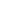 